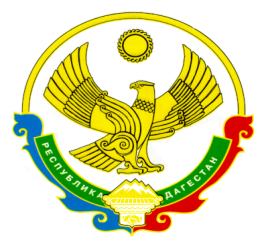 РЕСПУБЛИКА ДАГЕСТАНМинистерство образования и науки Республики ДагестанМУНИЦИПАЛЬНОЕ КАЗЕННОЕ ОБЩЕОБРАЗОВАТЕЛЬНОЕ УЧРЕЖДЕНИЕ «АЛМАЛИНСКАЯ СРЕДНЯЯ ОБЩЕОБРАЗОВАТЕЛЬНАЯ ШКОЛА им. И.И.Исламова»     368086, РД, Кумторкалинский район, с. Алмало, almalokum@mail.ru	                                                            Информация о просмотре фильма «Живи ради Бога!»в МКОУ «Алмалинская СОШим.И.И.Исламова»     Во исполнение письма  Минкультуры РД от 22.12.2021г №07-4546/8-06/21 в Алмалинской СОШ среди учащихся 8-11 классов с 11.01.2022 по 14.01.2022г был показан короткометражный художественный фильм «Живи ради Бога!»   Цель: воспитание учащихся в духе патриотизма и единства российского народа, укрепление ценностей гражданственности, создание неприятия идеологии терроризма, экстремизма и использования насилия для достижения социальных и политических целей. Учащиеся смотрели фильм с большим интересом, классные руководители провели  беседу по просмотренному фильму, задавали учащимся вопросы.ФОТООТЧЕТ: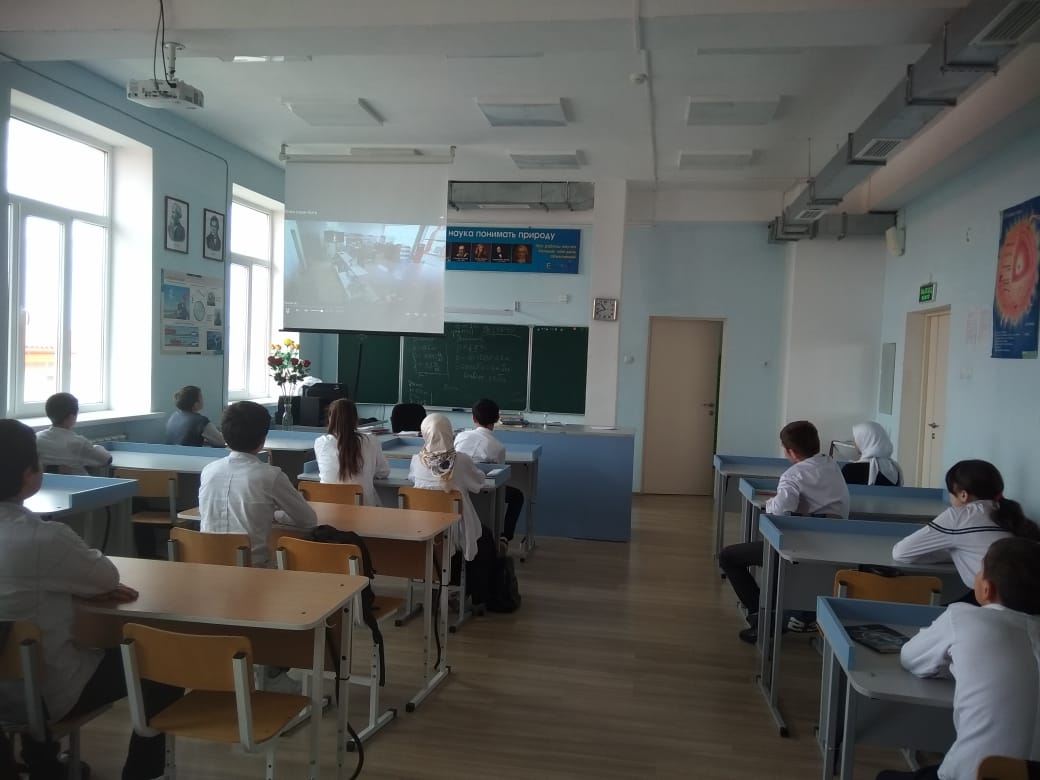 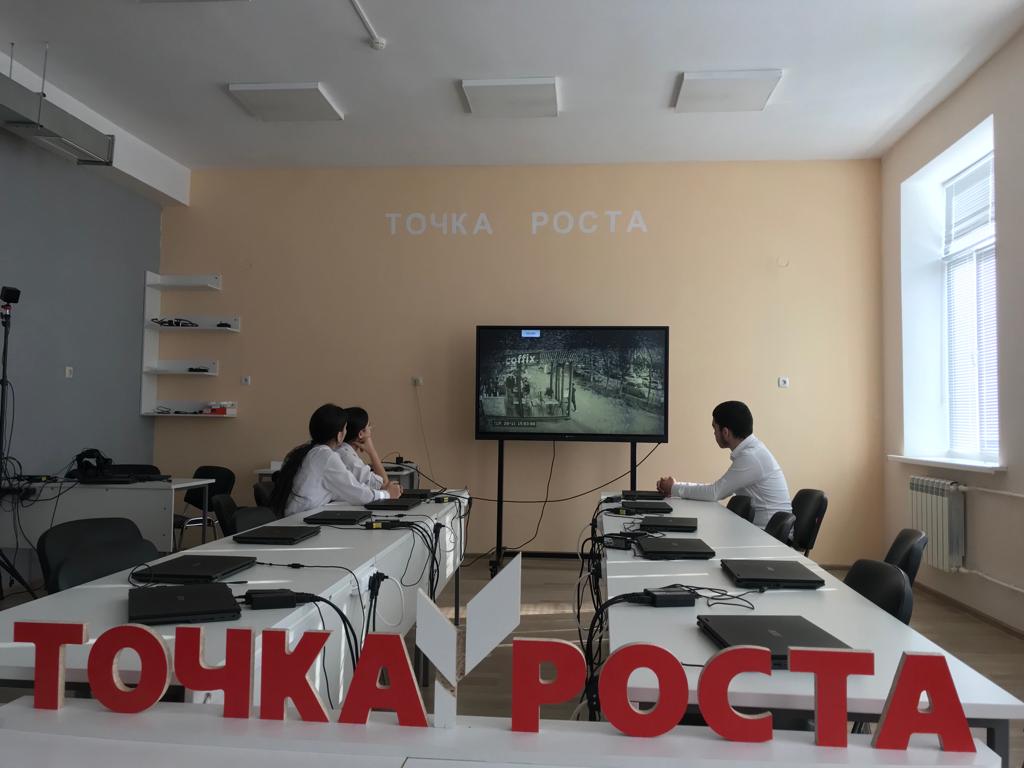 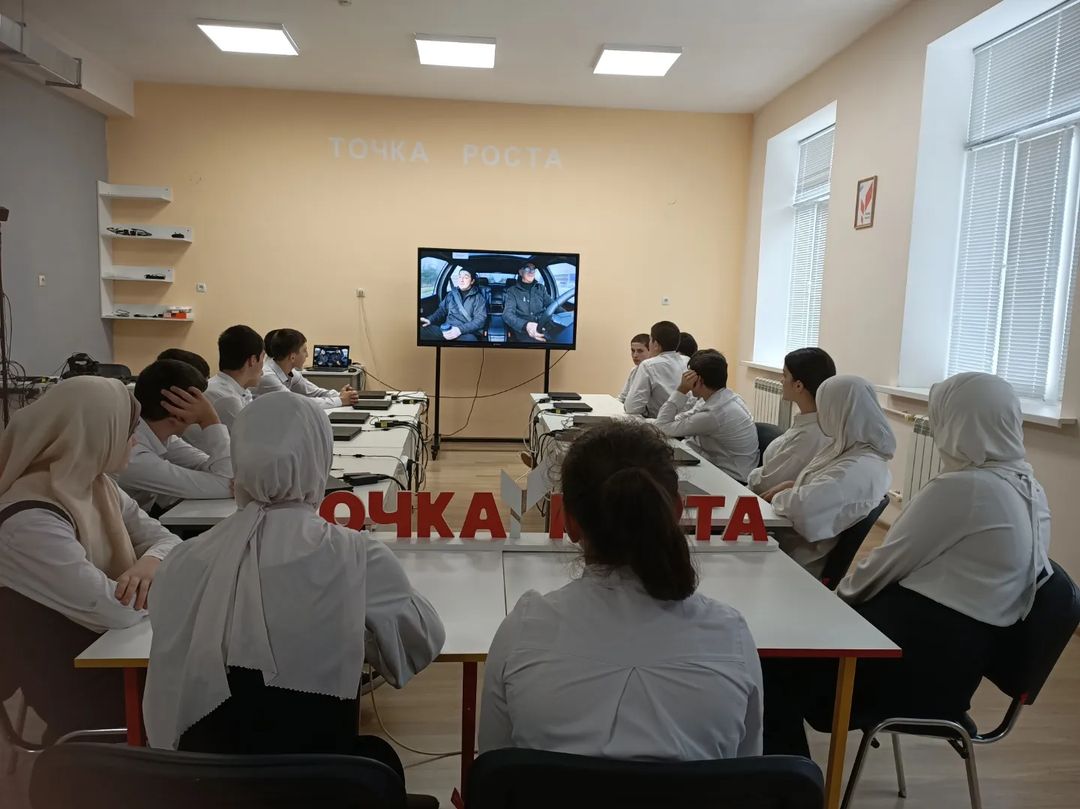         Зам.директора по ВР:                                  /Джаватова У.А./